Siemens Siprotec As found (AF) and As left (AL) files comparisonSave the setting files from the Device.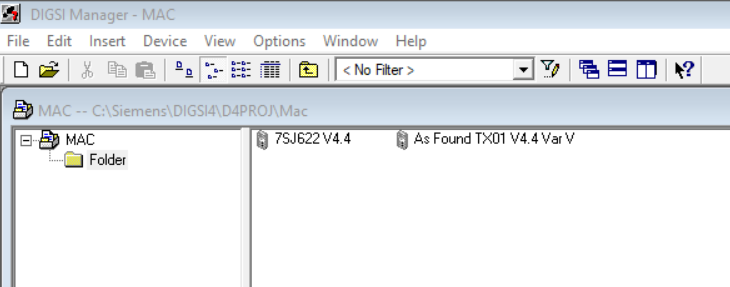 After finishing tests, disconnect the relay.Reopen DIGSI4 and right-click of AF file to change the file name.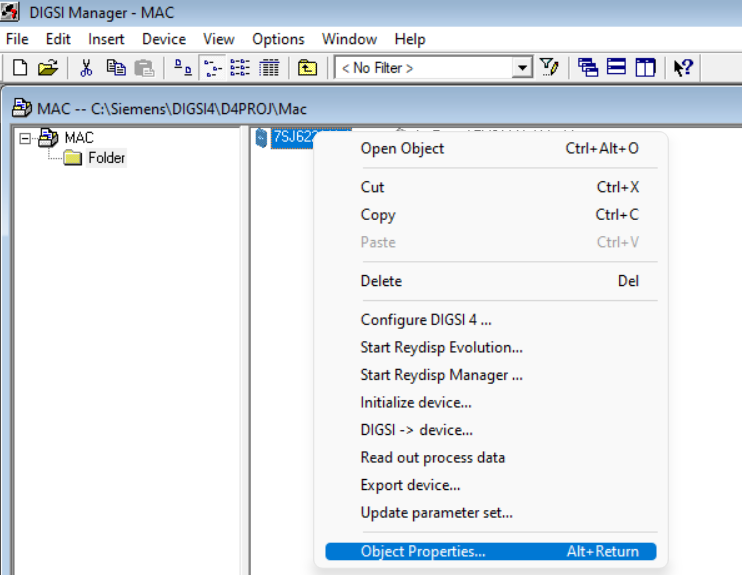 Change the name and click okay. 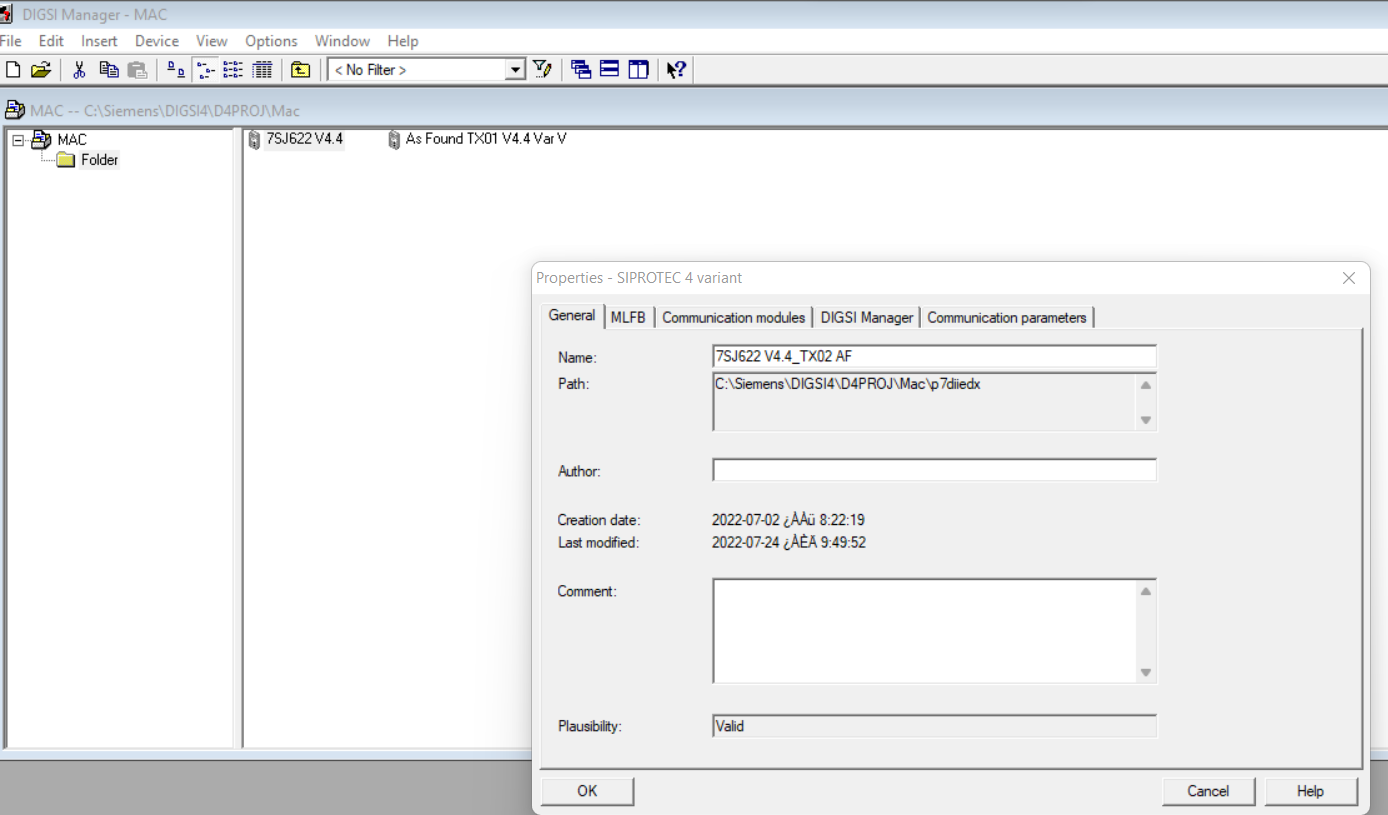 Now the name is changed.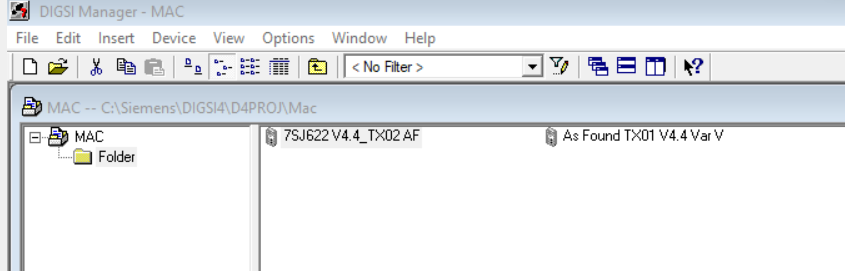 Double-click the new file name and select Offline.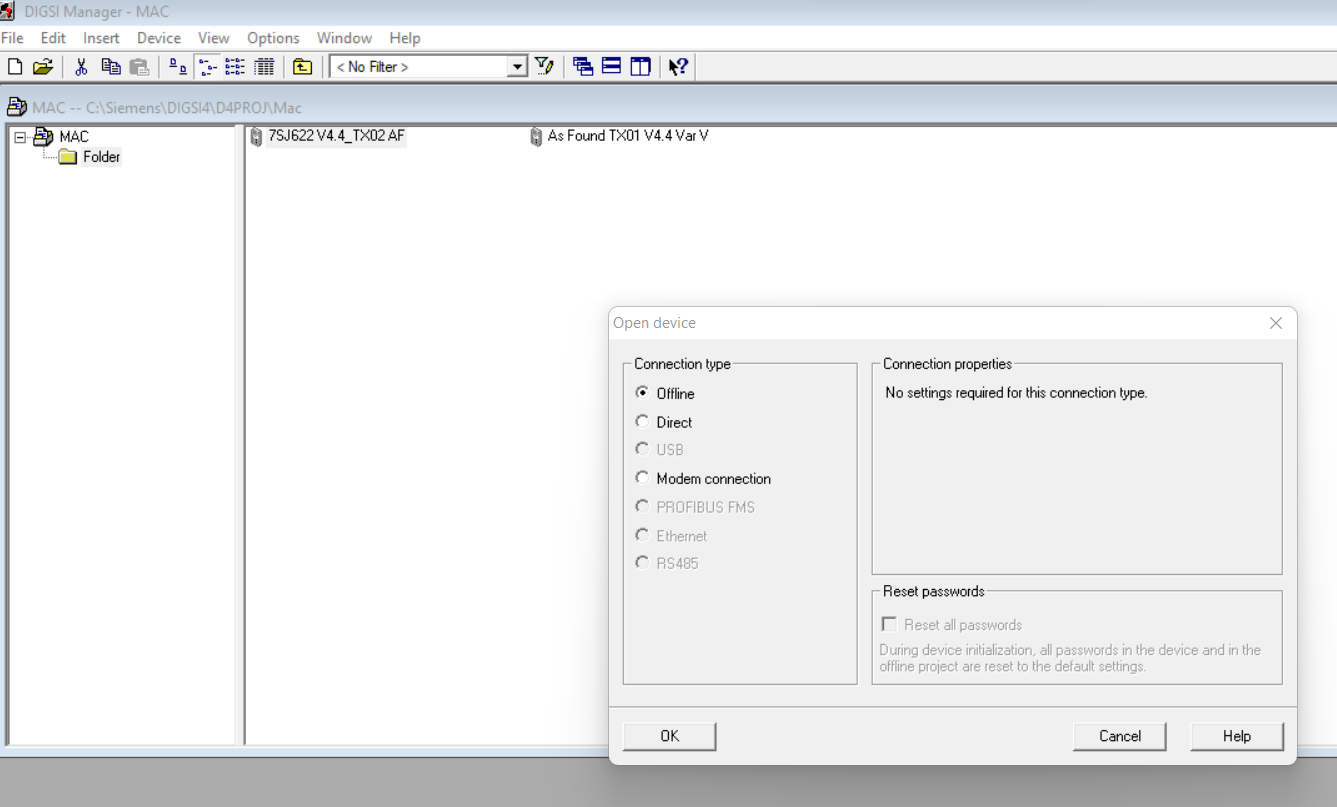 Click Okay and open the window.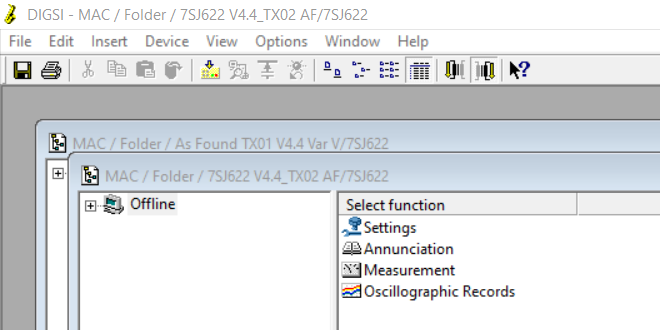 Go to “Compare parameters….”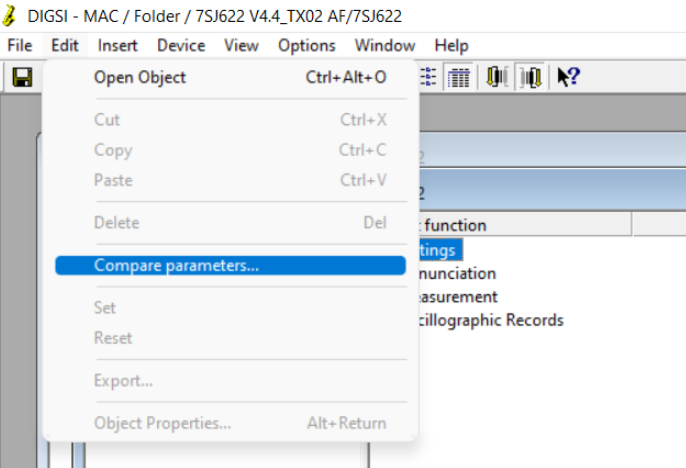 Locate the file required to be compared.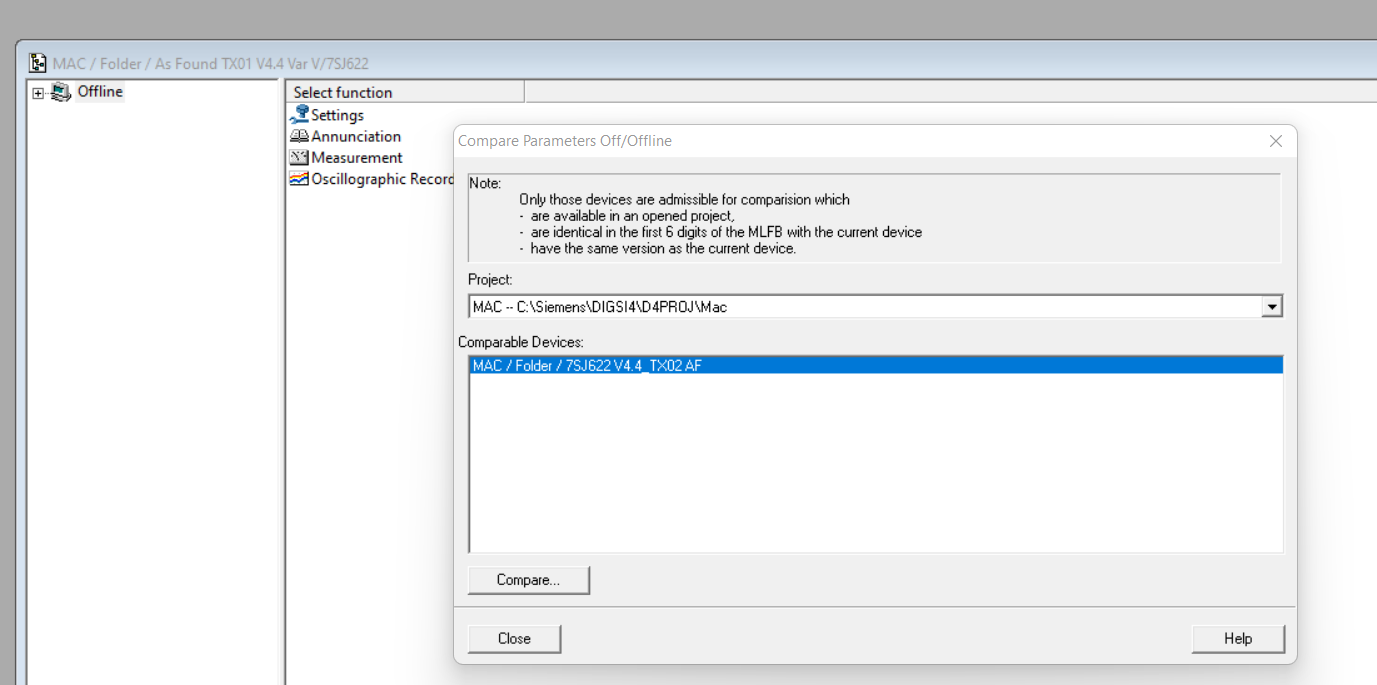 Compare via pressing “Start”  and print the results.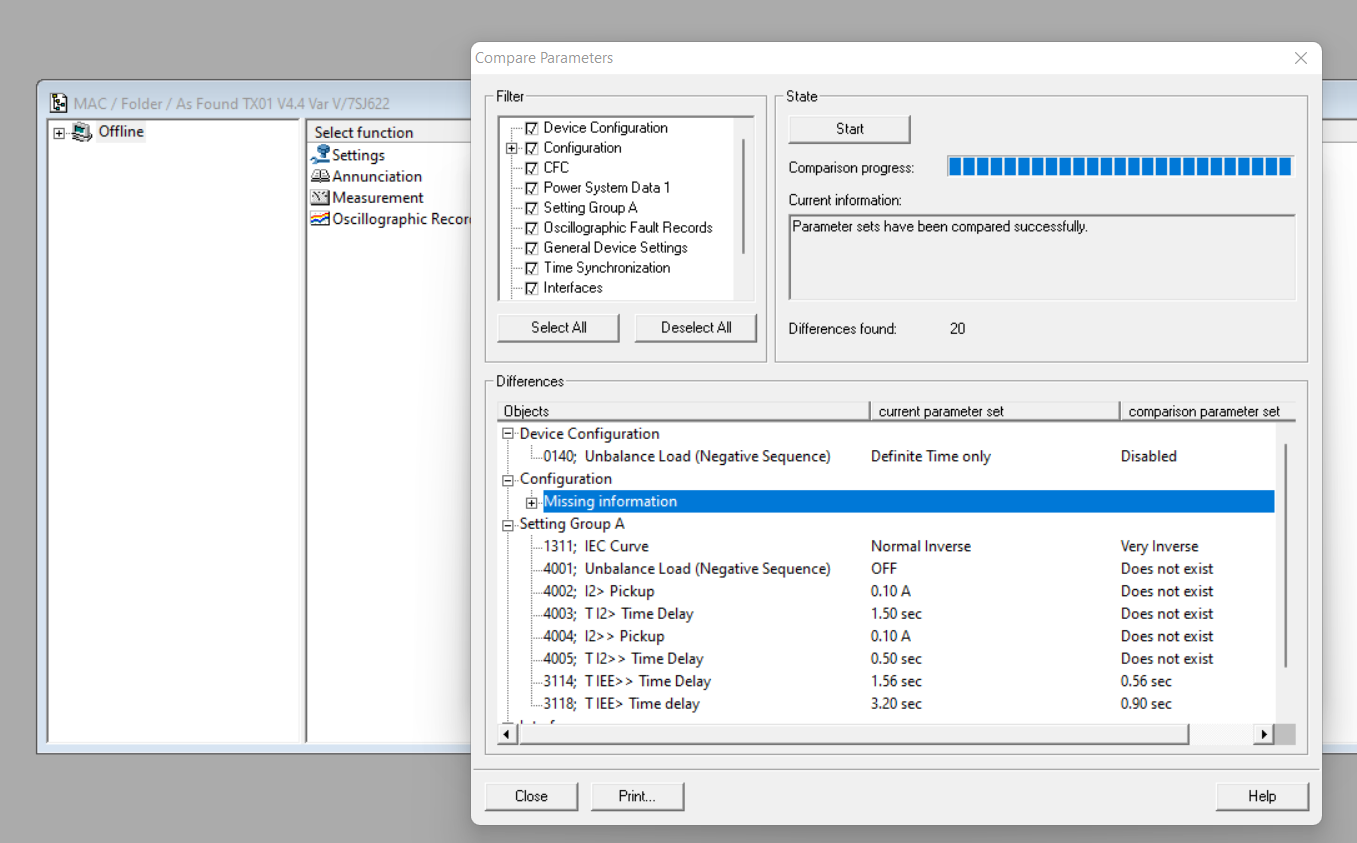 